12.2.2021- L.O. to interpret and construct a simple tally chart.12.2.2021- L.O. to interpret and construct a simple tally chart.I can draw the correct tally marks for a number.       I can count in 5s to work out a tally amount.   I can work out the difference in a tally chart.      I can construct a tally chart using problem solving skills. Draw the correct tally marks to go with these numbers:81725Draw the correct tally marks to go with these numbers:81725TRY THIS:  Write the correct number next to each row in the tally chart: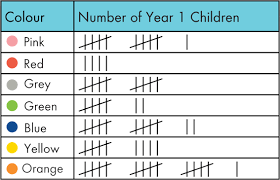 TRY THIS:  Write the correct number next to each row in the tally chart:CHALLENGE   Use the tally chart above to answer these questionsWhich colour was the least popular?Which colour was the most popular?How many more children chose orange compared to grey?Which colour was 2 less popular than yellow?Which colour was 3x as popular as red?CHALLENGE   Use the tally chart above to answer these questionsWhich colour was the least popular?Which colour was the most popular?How many more children chose orange compared to grey?Which colour was 2 less popular than yellow?Which colour was 3x as popular as red?Greater DepthComplete a tally chart using this information:Favourite chocolate 3 choices – milk, white, dark Total number of children = 30Milk = the most children chose, double the amount of children who chose whiteWhite = half the number of milk Dark = 2 less than white Greater DepthComplete a tally chart using this information:Favourite chocolate 3 choices – milk, white, dark Total number of children = 30Milk = the most children chose, double the amount of children who chose whiteWhite = half the number of milk Dark = 2 less than white 